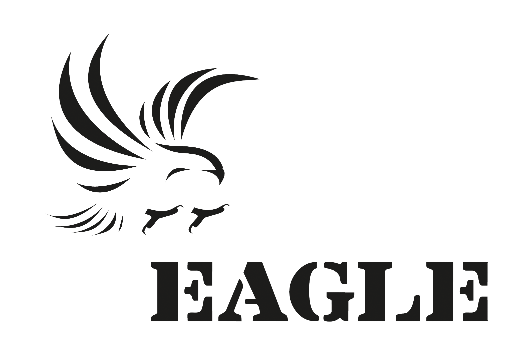 Points PrincipauxVingt-huit missions d’investigations effectuées onze cibles identifiées;Aucune opération d’arrestation réalisée ;Visite d’un détenu à la prison civile d’Aného ;Rencontres avec des journalistesUn enquêteur en testRencontre avec les autorités partenaires pour la remise du kit juridique pour intensifier les relations.InvestigationsIndicateurs :Durant le mois de novembre 2018, le département d’investigations a mené vingt-huit enquêtes et identifié onze trafiquants dans les préfectures des grandes régions du pays. Cependant, aucune de ces pistes n’a conduit à la réalisation d’une opération. OpérationsIndicateurs :Aucune arrestation n’a été réalisée au mois de novembre 2018.  Toutefois, nous enregistrons d’intéressantes pistes dont le suivi se fait de façon régulière.JuridiqueAu cours de la période allant du 1er au 30 novembre 2018, le département juridique s’est exercé à élaborer et mettre en œuvre des stratégies afin de respecter entièrement les procédures du réseau EAGLE. Il a effectué une visite de détenu à la prison civile d’Aného pour suivre le détenu Komlan Robert. Il a collaboré avec le département d’enquêtes. Les juristes ont rencontré les partenaires dont le premier, le deuxième, le troisième et le quatrième cabinet d’instruction, de même que le Procureur et ses deux substituts pour leur remettre le kit juridique. Un travail a été effectué et l’audit juridique a été bouclé.Indicateurs :Ce mois-ci, le département juridique a également effectué les tâches suivantes :Mise à jour des bases de données et documents juridiques ;Finaliser les stratégies en vue du respect des procédures EAGLE ;Visite de prison à Aného, pour voir le détenu Komlan Robert ;Collaboration avec le département des enquêtes ;Suivi d’une audience correctionnelle au Tribunal de Lomé.MédiaIndicateursAu cours du mois de novembre 2018, cinquante-deux pièces médiatiques ont été publiées par les médias nationaux et internationaux. Le responsable média a rencontré au cours du mois de novembre, des journalistes des médias locaux et internationaux à Lomé. Il a été surtout question de discuter avec ceux-ci sur les objectifs du réseau EAGLE-Togo et de faire connaître les ambitions du réseau et renforcer la confiance. Ces rencontres ont été l’occasion pour certains journalistes d’apprendre et d’apprécier le rôle que remplit le réseau EAGLE pour protéger les espèces à travers l’application de la loi. A Lomé, il a plus été question de discuter avec les journalistes et d’étoffer le carnet d’adresse. Cela nous a permis de discuter avec de nouveaux journalistes tant de la presse en ligne que des stations radio et presse écrite. Les discussions ont été fructueuses, car les hommes des médias ont indiqué leur disponibilité à nous accompagner en diffusant tout qui leur sera soumis. Ci-dessous les liens des pièces médiatiques : http://www.lomebougeinfo.com/lome/?p=9613http://telegramme228.com/une-disparition-silencieuse-des.htmlhttp://www.togoenmarche.com/trafic-et-commerce-illicite-divoire-une-disparition-silencieuse-des-especes-protegees-quil-faut-arreter/http://www.aspamnews.com/?p=1817http://afrique-news.info/trafic-et-commerce-illicite-divoire-une-extermination-silencieuse-des-especes-protegees/http://www.emergence-togo.com/une-disparition-silencieuse-deshttp://www.228news.com/trafic-et-commerce-illicites-divoire-une-disparition-silencieuse-des-especes-protegees-quil-faut-endiguer-a-tout-prix/https://www.wakatsera.com/trafic-et-commerce-illicite-divoire-une-disparition-silencieuse-des-especes-protegees-quil-faut-arreter/https://www.alwihdainfo.com/Trafic-et-commerce-illicite-d-ivoire-une-disparition-silencieuse-des-especes-protegees-qu-il-faut-arreter_a68509.htmlhttp://www.togolais.info/news=2614325https://www.ladepechedabidjan.info/TRAFIC-ET-COMMERCE-ILLICITE-D-IVOIRE-UNE-DISPARITION-SILENCIEUSE-DES-ESPECES-PROTEGEES-QU-IL-FAUT-ARRETER_a26064.htmlhttps://www.izuba.info/info/trafic-et-commerce-illicite-d-ivoire-une,7909363.htmlhttps://fr.allafrica.com/stories/201811210241.htmlhttps://www.vivafrik.com/2018/11/20/trafic-et-commerce-illicite-divoire-la-silencieuse-disparition-des-especes-protegees-a20694.htmlhttp://www.camerounlink.com/actu/trafic-et-commerce-illicite-d-ivoire-une-disparition-silencieuse-des-especes-protegees-qu-il-faut-arreter/112978/0http://www.africafullsuccess.com/2018/11/afrique-comment-lutter-contre-le-trafic-et-le-commerce-illicite-divoire/http://guineeinfos.org/trafic-et-commerce-illicite-divoire-une-disparition-silencieuse-des-especes-protegees-quil-faut-arreter/https://xibaaru.sn/societe/trafic-illicite-divoire-une-disparition-silencieuse-des-especes-protegees/https://informateur228.com/trafic-et-commerce-illicite-divoire-une-disparition-silencieuse-des-especes-protegees-quil-faut-arreter/http://planeteinfos.com/trafic-et-commerce-illicite-divoire-une-disparition-silencieuse-des-especes-protegees-quil-faut-arreter-2417.htmlhttps://www.dropbox.com/s/oehb06ifuub7adg/ASSOLI%20807%20KOT.mpeg?dl=0https://www.dropbox.com/s/ein1b9dndici4he/ASSOLI%20816%20FR.mpeg?dl=0https://www.dropbox.com/s/z1yw76d1wje5v55/COSMOS%20544%20KABYE.mpeg?dl=0https://www.dropbox.com/s/rjqxygyi371zh93/COSMOS%20840%20FR.mpeg?dl=0https://www.dropbox.com/s/n3qasq6qqcd8nx3/MERIDIEN%20810%20KOT.mpeg?dl=0https://www.dropbox.com/s/a85btfhg6fvwqtg/MERIDEIN%20751%20FR.mpeg?dl=0https://www.dropbox.com/s/mjugjr4g16psanz/Oti%20320%20TEM.mpeg?dl=0https://www.dropbox.com/s/6p2t67kpazbn70m/OTI%20742%20FR.mpeg?dl=0https://www.dropbox.com/s/3mv8fi1zoanrh0a/TABALA%20425%20KABYE.mpeg?dl=0https://www.dropbox.com/s/0kor9b3wvx2spwy/TABALA%20627%20FR.mpeg?dl=0https://www.dropbox.com/s/a46c33ko39i0li1/CHRONIQUE_498.pdf%20du%2022%20Novembre%202018.pdf?dl=0https://www.dropbox.com/s/vtvonpv7pyjzk0u/Eveil%20607%20du%2022%20Novembre%202018.pdf?dl=0https://www.dropbox.com/s/hagofyx5r07iw0p/la%20manchette%20N%C2%B0034%20du%2021-Nov-18.jpeg?dl=0https://www.dropbox.com/s/7n0e16l45123uvb/LE%20CHANGEMENT%20N%C2%B0618%20du%2022-nov-18.jpeg?dl=0https://www.dropbox.com/s/3l0ifibte78uniw/DUNENYO%20%20543%20EWE.mpeg?dl=0https://www.dropbox.com/s/5l47a9bruoca3gh/DUNENYO%20FM%20746%20FR.mpeg?dl=0https://www.dropbox.com/s/8a96vvmoo3lvq4g/LA%20VOIX%20DE%20VO%20443%20EWE.mpeg?dl=0https://www.dropbox.com/s/s3few7h0gk4fhfo/LA%20VOIX%20DU%20PLATEAU%20514.mpeg?dl=0https://www.dropbox.com/s/d9e1djjwc0yy9q6/PLANETE%20FM%205%2013%20EWE.mpeg?dl=0https://www.dropbox.com/s/muvci5formdjt6u/RADIO%20LA%20VOIX%20DE%20VO%20529%20FR.mpeg?dl=0https://www.dropbox.com/s/p539j4pakl6v2wm/VGK%20612%20EWE.mpeg?dl=0https://www.dropbox.com/s/yy88hlh680f368n/RADIO%20VGK%20612%20FR.mpeg?dl=0https://www.dropbox.com/s/d9e1djjwc0yy9q6/PLANETE%20FM%205%2013%20EWE.mpeg?dl=0https://www.dropbox.com/s/wabyz1ai2jrubcu/PLANETE%20FM%20616%20FR.mpeg?dl=0http://lamanchette.net/singlepost-trafic-illicite-divoire--une-disparition-silencieuse-des-especes-protegees-quil-faut-arreter-44-30-1364http://www.abc24.net/trafic-et-commerce-illicite-divoire-une-disparition-silencieuse-des-especes-protegees-quil-faut-arreter/https://togosite.com/index.php/sommaire/item/555-togo-trafic-et-commerce-illicite-d-ivoire-une-disparition-silencieuse-des-especes-protegees-qu-il-faut-arreterhttp://laverte.info/archives/2086http://justeinfos.net/index.php/environnement/item/3891-trafic-et-commerce-illicite-d-ivoire-en-afrique-centrale-et-de-l-ouest-un-phenomene-illegal-qui-prend-de-l-ampleurhttps://www.dropbox.com/s/etf0wlbb0ud04kx/LIBERAL%20404.pdf?dl=0https://www.dropbox.com/s/626347slm8hag31/WhatsApp%20Image%202018-11-23%20at%2010.03.48.jpeg?dl=0http://golfenews.info/togo-trafic-et-commerce-illicite-divoire-une-disparition-silencieuse-des-especes-protegees-quil-faut-arreter/ManagementIndicateursLe département management a coordonné les activités de tous les autres départements. Un enquêteur a commencé son stage début novembre.Relations extérieuresA part les activités de coordination des agents d’EAGLE-Togo, Jean-Claude VIGNOLI a rencontré les représentants de l’Union Européenne au Togo, à savoir le chargé de la gouvernance et celui du chargé des questions environnementales.ConclusionLe mois de novembre 2018 est marqué par des enquêtes qui se sont poursuivies à travers toute l’étendue du territoire. Les samedis n’ont pas pu être consacrés à des activités sur le militantisme, en raison d’une journée de manifestation à Lomé et des enquêtes en cours. Cinquante-deux pièces médiatiques ont été publiées dans la presse nationale et internationale. Le département juridique a mis à jour les bases de données et documents juridiques et la visite d’un détenu à la prison civile d’Aného. Un kit juridique a été finalisé et remis aux partenaires. La coordination a organisé et suivi les investigateurs dans leurs déplacements sur le terrain. Elle a également rencontré les représentants de l’Union Européenne au Togo.Nombre d’investigations menées28Investigations ayant abouti à une opération00Nombre de trafiquants identifiés ce mois-ci11Nombre d’opérations réalisées00Nombre de trafiquants arrêtés00Nombre de trafiquants en fuite00Nombre de suivi d’audience (préciser le lieu et raison)00Nombre de trafiquants derrière les barreaux ce mois-ci (préciser le lieu)01A la prison civile de d’AnéhoNombre de trafiquants en attente de procès ce mois-ci03Nombre de pièces médiatiques : 52Nombre de pièces médiatiques : 52Nombre de pièces médiatiques : 52Nombre de pièces médiatiques : 52Pièces télévisionPièces presse radioPièces presse InternetPièces presse écrite00202309Nombre de juriste en test00Nombre de media en test00Nombre d’enquêteur en test01Nombre de comptable en test00Nombre de formations dispensées à l’extérieur (police, agents des parcs …)00Nombre de formations internes (activistes du réseau EAGLE en mission dans le projet)00